Об отчетах и выборах в первичных организациях Профсоюза в 2017 годуВ связи с истечением срока полномочий выборных органов первичных профсоюзных организаций, объединяющих менее 200 членов Профсоюза (п.6.1 ст.14 Устава Профсоюза и п.7.2 Общего положения о первичной организации Профсоюза работников народного образования и науки РФ) и в соответствии с постановлением Центрального комитета Профсоюза № 2 от 06.12.2005 «О делегировании полномочий выборным органам территориальных организаций Профсоюза по установлению промежуточных сроков отчетов и выборов в первичных организациях профсоюза», территориальный (краевой) комитет ПОСТАНОВЛЯЕТ:1. В срок до 1 декабря 2017  года провести отчеты и выборы:- профсоюзных органов первичных профсоюзных организаций, объединяющих менее 200 членов Профсоюза;- выборных органов профсоюзных организаций структурных подразделений первичных организаций Профсоюза, обладающих правами территориальных организаций.2. Организационному отделу до 1 февраля 2017 года разработать методические рекомендации по проведению отчетов и выборов в первичных организациях Профсоюза (структурных подразделениях).3. Председателям территориальных организаций Профсоюза, первичных организаций учреждений профессионального и высшего образования:3.1. До 15 февраля 2017 года направить в краевой комитет Профсоюза в электронном виде постановление о проведении отчетов и выборов в первичных организациях Профсоюза и график проведения собраний.3.2. В ходе отчетно-выборной кампании проанализировать работу выборных органов по организационному укреплению, расходованию профсоюзных средств, повышению социального статуса работников и обучающихся, обучению профактива, участию профсоюзной организации в работе по совершенствованию системы оплаты труда, осуществлению контроля за соблюдением работодателем трудового законодательства, 3.3. Обеспечить качественную и своевременную подготовку открытых отчётов выборных органов, а также их широкую доступность для членов Профсоюза через интернет-ресурсы, публикации на бумажных и иных носителях, размещение на стендах и сайтах, рассылку (при возможности) по личным электронным адресам членов Профсоюза.3.4. Организовать работу постоянно действующих семинаров по обучению впервые избранных председателей профсоюзных организаций и других категорий профсоюзного актива.3.5. До 10 декабря 2017 года направить в краевой комитет Профсоюза отчет по форме:1-ОВ – первичным профорганизациям учреждений профессионального образования;3-ОВ-1 – территориальным организациям Профсоюза;3-ОВ-2 – первичным профорганизациям учреждений высшего  образования.4. Контроль за выполнением данного постановления возложить на заместителей председателя краевой организации Н.А. Савченко, Н.В. Беспрозванных, заведующего организационным отделом И.Н. Каширцеву. Председатель территориальной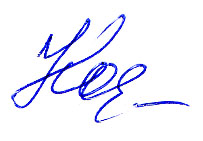 (краевой) организации Профсоюза 			                      Л.В. Косарынцева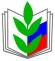 ПРОФСОЮЗ РАБОТНИКОВ НАРОДНОГО ОБРАЗОВАНИЯ И НАУКИ РОССИЙСКОЙ ФЕДЕРАЦИИ(ОБЩЕРОССИЙСКИЙ ПРОФСОЮЗ ОБРАЗОВАНИЯ)КРАСНОЯРСКАЯ ТЕРРИТОРИАЛЬНАЯ (КРАЕВАЯ) ОРГАНИЗАЦИЯТЕРРИТОРИАЛЬНЫЙ (КРАЕВОЙ) КОМИТЕТ  ПОСТАНОВЛЕНИЕПРОФСОЮЗ РАБОТНИКОВ НАРОДНОГО ОБРАЗОВАНИЯ И НАУКИ РОССИЙСКОЙ ФЕДЕРАЦИИ(ОБЩЕРОССИЙСКИЙ ПРОФСОЮЗ ОБРАЗОВАНИЯ)КРАСНОЯРСКАЯ ТЕРРИТОРИАЛЬНАЯ (КРАЕВАЯ) ОРГАНИЗАЦИЯТЕРРИТОРИАЛЬНЫЙ (КРАЕВОЙ) КОМИТЕТ  ПОСТАНОВЛЕНИЕПРОФСОЮЗ РАБОТНИКОВ НАРОДНОГО ОБРАЗОВАНИЯ И НАУКИ РОССИЙСКОЙ ФЕДЕРАЦИИ(ОБЩЕРОССИЙСКИЙ ПРОФСОЮЗ ОБРАЗОВАНИЯ)КРАСНОЯРСКАЯ ТЕРРИТОРИАЛЬНАЯ (КРАЕВАЯ) ОРГАНИЗАЦИЯТЕРРИТОРИАЛЬНЫЙ (КРАЕВОЙ) КОМИТЕТ  ПОСТАНОВЛЕНИЕПРОФСОЮЗ РАБОТНИКОВ НАРОДНОГО ОБРАЗОВАНИЯ И НАУКИ РОССИЙСКОЙ ФЕДЕРАЦИИ(ОБЩЕРОССИЙСКИЙ ПРОФСОЮЗ ОБРАЗОВАНИЯ)КРАСНОЯРСКАЯ ТЕРРИТОРИАЛЬНАЯ (КРАЕВАЯ) ОРГАНИЗАЦИЯТЕРРИТОРИАЛЬНЫЙ (КРАЕВОЙ) КОМИТЕТ  ПОСТАНОВЛЕНИЕПРОФСОЮЗ РАБОТНИКОВ НАРОДНОГО ОБРАЗОВАНИЯ И НАУКИ РОССИЙСКОЙ ФЕДЕРАЦИИ(ОБЩЕРОССИЙСКИЙ ПРОФСОЮЗ ОБРАЗОВАНИЯ)КРАСНОЯРСКАЯ ТЕРРИТОРИАЛЬНАЯ (КРАЕВАЯ) ОРГАНИЗАЦИЯТЕРРИТОРИАЛЬНЫЙ (КРАЕВОЙ) КОМИТЕТ  ПОСТАНОВЛЕНИЕ23.12.2016 года
г. Красноярск
г. Красноярск
г. Красноярск№ 7